REQUERIMENTO Nº 95/2019Requer informações sobre o Parque Infantil do Bairro 31 de Março, localizada Rua 21 de Fevereiro com a Rua Marechal BitencourtSenhor Presidente,Senhores Vereadores, CONSIDERANDO que este vereador vem sendo procurado por munícipes moradores do bairro 31 de março, questionando sobre o Parque Infantil instalado entre a Rua 21 de Fevereiro com a Rua Marechal Bitencourt, requerem que este vereador verifique junto ao Poder Executivo Municipal quanto a atual situação do referido Parque.CONSIDERANDO que, é necessário por parte Prefeitura Municipal juntamente com seu setor competente, uma atenção especial quanto à fiscalização e manutenção no local;CONSIDERANDO que os moradores do bairro estão ansiosos para receber as melhorias que irão otimizar o local e assim, ter um espaço revitalizado para passar momentos de lazer com a família e de convivência social;CONSIDERANDO por fim que é preciso ter transparência nos atos da Administração Pública, assim, é primordial dar ciência ao cidadão para que este obtenha as informações necessárias;REQUEIRO que, nos termos do Art. 10, Inciso X, da Lei Orgânica do município de Santa Bárbara d’Oeste, combinado com o Art. 63, Inciso IX, do mesmo diploma legal, seja oficiado ao Excelentíssimo Senhor Prefeito Municipal para que encaminhe a esta Casa de Leis as seguintes informações: 1º) No parque infantil do Bairro 31 de Março, localizada Rua 21 de Fevereiro com a Rua Marechal Bitencourt, será realizado alguma reforma? 2º) Sendo a resposta positiva, qual a previsão para início?3º) Caso não seja realizado reforma no parquinho infantil a administração pública municipal pretende instalar no local alguma outra opção de lazer? Existe algum estudo quanto a projeto, que vise comtemplar alguma outra opção no local? Não havendo nenhuma das opções anteriores o que administração pública municipal pretende implantar no local?4º) Caso a administração pública municipal tenha algum projeto em tramitação, informar qual seria o projeto; 5º) Outras informações que julgarem necessáriasPlenário “Dr. Tancredo Neves”, em 31 de janeiro de 2019.JESUS VENDEDOR-Vereador -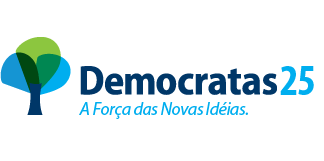 